めざせ！聞き方の　№（　　）　　年　　組　　番　名前（　　　　　　　　）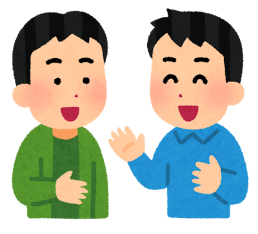 今回のチャレンジは、☆（　　　）個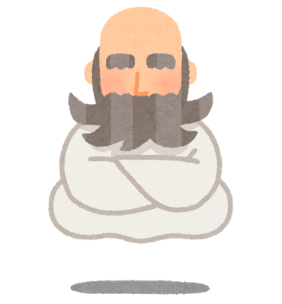 ◎ふりかえり私の視点、あなたの視点　　年　　組　　番　名前（　　　　　　　　）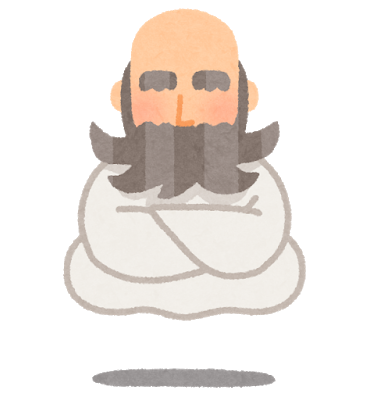 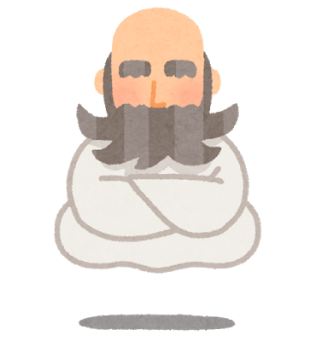 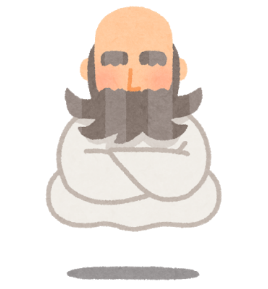 ロールレタリング　　年　　組　　番　名前（　　　　　　　　）一枚うわてのはげまし上手・声かけ上手　　年　　組　　番（　　　　　　　　　　）○次の場面の時、自分だったら友達にどんな言葉をかけてもらったり、どんな行動をしてもらったりするとうれしいか考えよう。ぼく（わたし）は、　～　ときは、（さりげなく・思いっきり）　～　とうれしいです。一枚うわてのほめ上手　　年　　組　　番（　　　　　　　　　　）○次の場面の時、自分だったら友達にどんな言葉をかけてもらったり、どんな行動をしてもらったりするとうれしいか考えよう。ぼく（わたし）は、　～　ときは、（さりげなく・思いっきり）　～　とうれしいです。ポジティブ日記　（プログラム）　　年　　組　　番　　名前（　　　　　　　）聞き方のポイント１回目（　　月　　日）２回目（　　月　　日）基本レベル①話す人に体をけて顔を見る☆☆☆☆☆☆基本レベル②よそ見やびをしない☆☆☆☆☆☆基本レベル③話が終わるまでだまって聞く☆☆☆☆☆☆基本レベル④にやをつけたす☆☆☆☆☆☆達人レベル⑤タイミングよくうなずく☆☆☆☆☆☆達人レベル⑥タイミングよくあいづちを打つ☆☆☆☆☆☆達人レベル⑦相手が話しやすいをとる☆☆☆☆☆☆場面どっちが好み？好みの言葉・行動先生にしかられて、落ちこんでいるとき。さりげなく思いっきりがんばって練習したのに、本番で失敗してくやしいとき。さりげなく思いっきりかわいがっていたペットが死んでしまったとき。さりげなく思いっきり苦手なことをやらなければならなくて、こまっているとき。さりげなく思いっきりテストの点数が思ったより良くなくて、がっかりしているとき。さりげなく思いっきり友達にやくそくをやぶられて、おこっているとき。さりげなく思いっきりさりげなく思いっきりはげましの例（組み合わせてみたり、にしたりして、自分なりの好みの言葉・行動を考えよう）はげましの例（組み合わせてみたり、にしたりして、自分なりの好みの言葉・行動を考えよう）①「だいじょうぶ？」と声をかけてくれる。②「しないでね。」と声をかけてくれる。③「どうかしたの？」とわけを聞いてくれる。④「～さんならきっとできるよ」と声をかけてくれる。⑤「ファイト！」と声をかけてくれる。⑥何も言わずにってくれている。⑦楽しい話やおもしろい話で気分をえてくれる。⑧そっとに手をいてくれる。⑨いっしょにいてくれる。場面どっちが好み？好みの言葉・行動係や委員会で、自分の仕事が上手くできたときさりげなく思いっきりむずかしい事にチャレンジして、できたときさりげなく思いっきり電車やバスで席をゆずったときさりげなく思いっきり大会などで良い成績をおさめることができたときさりげなく思いっきり自分の希望がかなって、幸せな気分のときさりげなく思いっきり努力したことで苦手だったことができるようになり、よろこんでいるときさりげなく思いっきりさりげなく思いっきりほめ方の例ほめ方の例ほめ方の例①「ナイス」②「すごい」③「さすが」④「やるねえ」⑤「がんばったね」⑥「よく気がついたね」⑦「よかったね」⑧親指を立てる⑨拍手⑩ポンと肩をたたく⑪目を見てにっこり⑫ハイタッチ⑬ウィンク⑭その他（自分で書きこみましょう）友達のこと自分のこと自分のこと自分のこと日付☆そのつけた、のいやをこう！☆次のことを意識してすごそう①相手の顔を見て話を聞く。②うなずいたり、あいづちをうったりして話を聞く。③相手がどんな気持ちなのか考える。④相手の気持ちを分かってあげる。⑤相手の立場になって声をかける。（思いっきり・さりげなくの使い分けもしながら）⑥友達をはげましたり、ほめたりする。☆次のことを意識してすごそう①相手の顔を見て話を聞く。②うなずいたり、あいづちをうったりして話を聞く。③相手がどんな気持ちなのか考える。④相手の気持ちを分かってあげる。⑤相手の立場になって声をかける。（思いっきり・さりげなくの使い分けもしながら）⑥友達をはげましたり、ほめたりする。☆次のことを意識してすごそう①相手の顔を見て話を聞く。②うなずいたり、あいづちをうったりして話を聞く。③相手がどんな気持ちなのか考える。④相手の気持ちを分かってあげる。⑤相手の立場になって声をかける。（思いっきり・さりげなくの使い分けもしながら）⑥友達をはげましたり、ほめたりする。　　日（月）①（　　）②（　　）③（　　）④（　　）⑤（　　）⑥（　　）先生から　　日（火）①（　　）②（　　）③（　　）④（　　）⑤（　　）⑥（　　）　　日（水）①（　　）②（　　）③（　　）④（　　）⑤（　　）⑥（　　）　　日（木）①（　　）②（　　）③（　　）④（　　）⑤（　　）⑥（　　）　　日（金）①（　　）②（　　）③（　　）④（　　）⑤（　　）⑥（　　）ふりかえり